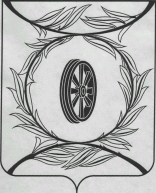 Челябинская областьСОБРАНИЕ ДЕПУТАТОВ КАРТАЛИНСКОГО МУНИЦИПАЛЬНОГО РАЙОНАРЕШЕНИЕ от 26 января 2017 года № 230                       О внесении изменений в Положение           «Об Управлении образования Карталинского муниципального района»Рассмотрев ходатайство главы Карталинского муниципального района, Собрание депутатов Карталинского муниципального района РЕШАЕТ:1. Внести в Положение об Управлении образования Карталинского муниципального района, утвержденное решением Собрания депутатов Карталинского муниципального района  от 26 мая 2016 года № 120 «Об утверждении Положения «Об Управлении образования Карталинского муниципального района» (далее именуется Положение) следующие изменения:1) подпункт 12 пункта 4.1 главы IV Положения  и подпункт 5 пункта 5.3 главы V Положения дополнить словами: «по согласованию с главой Карталинского муниципального района;»;2) в пункте 5.1 главы V Положения слова: «по согласованию с Министерством образования и науки Челябинской области» исключить;3) пункт 7.1 главы VII Положения дополнить абзацами следующего содержания:«- отсутствие надлежащего контроля за подведомственными учреждениями;- несоблюдение финансовой, исполнительской и трудовой дисциплины работниками Управления образования и руководителями подведомственных учреждений;- действия или бездействие, ведущие к нарушению прав и законных интересов граждан;- несоблюдение ограничений и запретов, связанных с муниципальной службой;- несоблюдение требований о предотвращении или урегулировании конфликта интересов, исполнения обязанностей, установленных Федеральным законодательством о противодействии коррупции.».2. Настоящее решение вступает в силу со дня официального опубликования.3. Направить настоящее решение главе Карталинского муниципального района для подписания и опубликования в газете «Карталинская новь».4. Настоящее решение разместить на официальном сайте администрации Карталинского муниципального района в сети Интернет. Председатель Собрания депутатовКарталинского муниципального района		                                  В. К. ДемедюкГлава Карталинского муниципального района					                                    С. Н. Шулаев